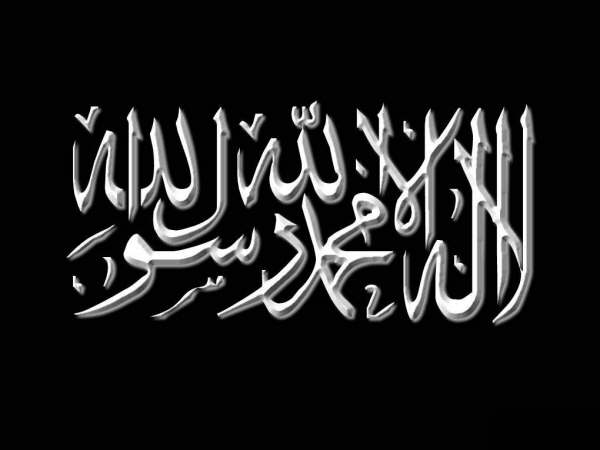 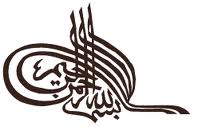 Sheikh-ul-Islâm -qu’Allâh lui fasse Miséricorde- a dit : فَإِنَّ الْمَسَائِلَ الَّتِي هِيَ مِنْ أُصُولِ الدِّينِ - الَّتِي تَسْتَحِقُّ أَنْ تُسَمَّى أُصُولَ الدِّينِ - أَعْنِي الدِّينَ الَّذِي أَرْسَلَ اللَّهُ بِهِ رَسُولَهُ وَأَنْزَلَ بِهِ كِتَابَهُ : لَا يَجُوزُ أَنْ يُقَالَ : لَمْ يُنْقَلْ عَنْ النَّبِيِّ فِيهَا كَلَامٌ ؛ بَلْ هَذَا كَلَامٌ مُتَنَاقِضٌ فِي نَفْسِهِ إذْ كَوْنُهَا مِنْ أُصُولِ الدِّينِ يُوجِبُ أَنْ تَكُونَ مِنْ أَهَمِّ أُمُورِ الدِّينِ ؛ وَأَنَّهَا مِمَّا يَحْتَاجُ إلَيْهِ الدِّينُ ، ثُمَّ نَفْيُ نَقْلِ الْكَلَامِ فِيهَا عَنْ الرَّسُولِ يُوجِبُ أَحَدَ أَمْرَيْنِ . إمَّا أَنَّ الرَّسُولَ أَهْمَلَ الْأُمُورَ الْمُهِمَّةَ الَّتِي يَحْتَاجُ الدِّينُ إلَيْهَا فَلَمْ يُبَيِّنْهَا ، أَوْ أَنَّهُ بَيَّنَهَا فَلَمْ تَنْقُلْهَا الْأُمَّةُ ، وَكِلَا هَذَيْنِ بَاطِلٌ قَطْعًا . وَهُوَ مِنْ أَعْظَمِ مَطَاعِنِ الْمُنَافِقِينَ فِي الدِّينِ« Certes, les thèmes faisant partie des fondements de la religion, qui mérite d’être nommé « fondements de la religion », et je veux parler là de la religion pour laquelle Allah a envoyé Son messager -sallâ l-Lahû ‘aleyhi wa sallam- et révélé Son Livre : il est interdit de dire que le prophète -sallâ l-Lahû ‘aleyhi wa sallam- n’a pas transmit le moindre propos pour l’enseigner. Prétendre cela serait d’ailleurs une parole contradictoire en soit, vu que si un enseignement fait partie des fondements de la religion c’est qu’elle est fatalement l’une des plus importantes affaires religieuses dont on a besoin dans la religion.Puis, lorsqu’on nie que le prophète l’ai transmit cela implique deux choses : Soit que le prophète -sallâ l-Lahû ‘aleyhi wa sallam- a négligé les affaires importantes qu’on a besoin et ne les a pas expliqué ; ou soit qu’il les a bel et bien expliqué mais qu’elles n’ont pas été transmises à la communauté musulmane. Or ces deux thèses sont catégoriquement fausses ; c’est même les pires dénigrements que les hypocrites font contre la religion »Puis il -qu’Allâh lui fasse Miséricorde- dit :فَكُلُّ مَا يَحْتَاجُ النَّاسُ إلَى مَعْرِفَتِهِ وَاعْتِقَادِهِ وَالتَّصْدِيقِ بِهِ مِنْ هَذِهِ الْمَسَائِلِ فَقَدْ بَيَّنَهُ اللَّهُ وَرَسُولُهُ بَيَانًا شَافِيًا قَاطِعًا لِلْعُذْرِ . إذْ هَذَا مِنْ أَعْظَمِ مَا بَلَّغَهُ الرَّسُولُ الْبَلَاغَ الْمُبِينَ ، وَبَيَّنَهُ لِلنَّاسِ وَهُوَ مِنْ أَعْظَمِ مَا أَقَامَ اللَّهُ بِهِ الْحُجَّةَ عَلَى عِبَادِهِ فِيهِ بِالرُّسُلِ الَّذِينَ بَيَّنُوهُ وَبَلَّغُوهُ . وَكِتَابُ اللَّهِ الَّذِي نَقَلَ الصَّحَابَةُ ثُمَّ التَّابِعُونَ عَنْ الرَّسُولِ لَفْظَهُ وَمَعَانِيَهُ ، وَالْحِكْمَةُ الَّتِي هِيَ سُنَّةُ رَسُولِ اللَّهِ الَّتِي نَقَلُوهَا أَيْضًا عَنْ الرَّسُولِ مُشْتَمِلَةٌ مِنْ ذَلِكَ عَلَى غَايَةِ الْمُرَادِ وَتَمَامِ الْوَاجِبِ وَالْمُسْتَحَبِّ .« Et donc tout ce que les gens ont besoin de connaître et de croire et d’admettre de ces thèmes : Allah et Son messager -sallâ l-Lahû ‘aleyhi wa sallam- les ont exposé de la plus suffisante des manières afin de couper tout prétexte, vu que ceci est la plus importante chose qu’ait transmit le messager d’Allah de la transmission évidente. Et il l’a certes exposé aux gens et ceci est le plus grand sujet sur lequel Allah a établi la preuve à Ses serviteurs par le biais des messagers qui l’ont exposé et transmit.Et le Livre d’Allah que les compagnons ont transmit puis ensuite leurs disciples en provenance du messager d’Allah -sallâ l-Lahû ‘aleyhi wa sallam-, que ce soit les termes ou leurs significations ; ainsi que la sagesse qui est la Sounna du messager d’Allah qu’ils ont également transmit depuis le messager d’Allah : tout ceci englobe [les fondements de la religion] à la perfection… »Par l’Imâm Ibn Taymiyya